令和５年１２月８日未来のアスリート発掘事業修了生（１５・１６・１７期生）保護者　各位公益財団法人富山県スポーツ協会競技力向上対策課「未来のアスリート発掘事業」サポートプログラムについて　平素より、本会の諸事業に対し、ご理解とご協力を賜り、厚くお礼申し上げます。　さて、例年実施しております「未来のアスリート発掘事業」修了生へのサポートプログラムを下記のとおり実施いたしますので、ご案内いたします。記［期日］　令和６年１月１３日（土）［時間・内容］　（１）９時３０分～１１時００分メンタルトレーニング講座　「未来のアスリート修了生のメンタルサポート」奈良教育大学　名誉教授　岡澤　祥訓　先生　　　　　　　　（２）１１時１５分～１２時００分特別講座　「トップアスリートに必要なコンディショニングについて」　（公財）富山県スポーツ協会　スポーツ専門員　柿谷　朱実　先生［会場］　富山県総合体育センター会議室［回答方法］　下記①②③のいずれかで回答をお願いします。（参加されない場合も回答をお願いします。）　　　①ウェブ（googleフォーム）による回答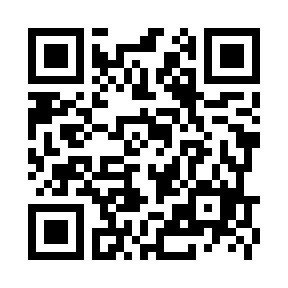 　　　　https://forms.gle/cNsT63Uczw1TJegw8＊できるだけウェブ（googleフォーム）での回答をお願いします。　　　②メールによる回答　　　　回答様式は富山県スポーツ協会ホームページ内、未来のアスリートページに掲載しています。　　　③ＦＡＸによる回答［回答〆切］　令和６年１月５日（金）１７：００［その他］　・体力測定を３月２日（土）・３月３日（日）に予定しており、２月上旬に案内を送付させていただきます。【事務担当】競技力向上対策課　井川TEL：076-461-7138　　FAX：076-461-7139MAIL：t.igawa@toyama-sports.or.jp